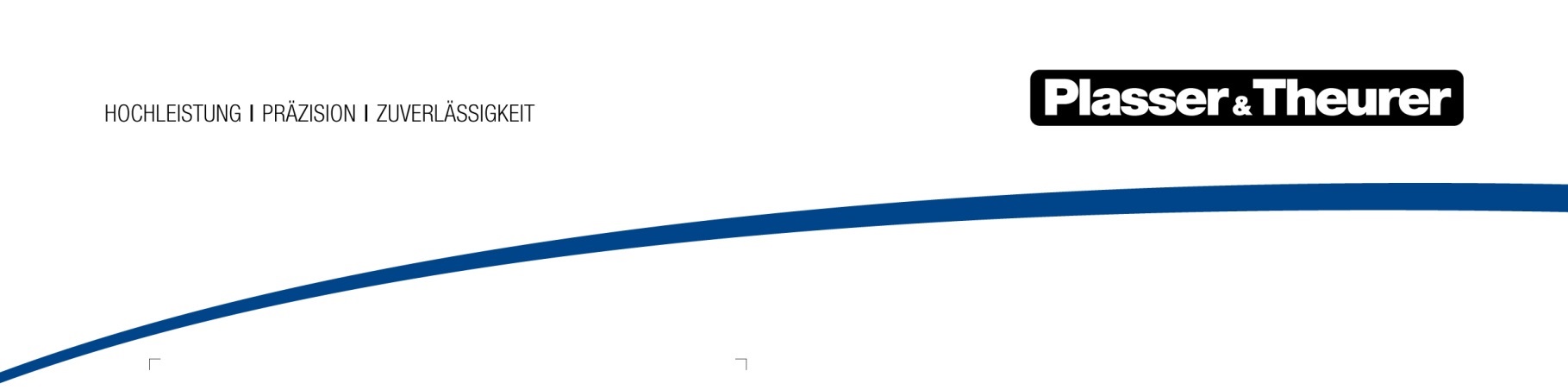 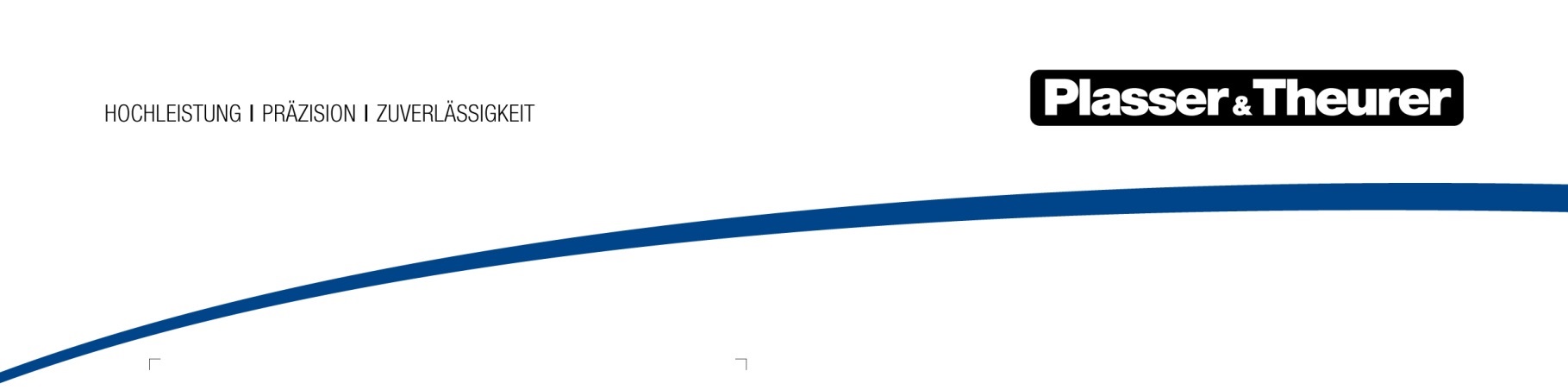 juin 2021Projet humanitaire de cinq entreprises initié par 
Plasser & Theurer et Plasser India De l’oxygène pour l’Inde La pandémie a atteint l’Inde. Les images présentées dans les médias sont choquantes. Les gens meurent car ils ne peuvent pas être alimentés en oxygène.Pour Plasser & Theurer, il est important d’aider de manière rapide et non bureaucratique. 
Plasser & Theurer a agi conjointement avec quatre autres entreprises : 400 bouteilles d’oxygène ont été données par l’entreprise Westfalen AG. Celles-ci ont été transportées jusqu’en Inde par les entreprises cargo-partner et Qatar Airways. Sur place, Plasser India, une entreprise partenaire de Plasser & Theurer, s’est assurée que ce gaz vital soit livré à un hôpital de New-Delhi. En tant qu’initiatrice du projet, l’entreprise Plasser & Theurer en a pris en charge la coordination complète. Siegfried Fink, PDG de Plasser India : « Pour nous, il est très important d’aider de manière rapide et non bureaucratique. Un grand merci à tous ceux qui se sont engagés dans ce projet afin de sauver des vies »« Nous espérons que la situation en Inde s’améliorera rapidement et sommes heureux de pouvoir fournir une mince contribution en donnant ces 400 bouteilles d’oxygène », commente Johannes Max-Theurer, PDG de Plasser & Theurer. « Toutes les entreprises participantes ont mis du cœur à l’ouvrage et leur savoir-faire a contribué à la réussite de notre initiative », souligne Henning Kordts, Chef remplissage des gaz techniques chez l’entreprise Westfalen Gruppe. « Nous espérons que nous pouvons ainsi apporter une petite contribution afin de soulager l’urgence actuelle en Inde. »ImageFile nameCaptionPA Sauerstoff für Indien1a.jpg400 bouteilles d’oxygène ont été préparées à Linz en vue de leur transport. PA Sauerstoff für Indien2.jpg400 bouteilles d’oxygène ont été préparées à Linz en vue de leur transport. PA Sauerstoff für Indien2a.jpgPlasser India, une entreprise-partenaire de Plasser & Theurer, prend en charge la distribution sûre à un hôpital de New-Delhi.PA Sauerstoff für Indien2b.jpgPlasser India, une entreprise-partenaire de Plasser & Theurer, prend en charge la distribution sûre à un hôpital de New-Delhi.